Презентация предметно пространственной развивающей среды в старшей группеУчитывая федеральный государственный стандарт дошкольного образования и требования основной общеобразовательной программы «От рождения до школы», мы постарались организовать в группе насыщенную развивающую предметно-пространственную среду. Пригодную и для совместной деятельности взрослого и ребенка и для самостоятельной деятельности детей, отвечающую потребностям старшего дошкольного возраста.Пространство группы организовано в виде традиционных разграниченных зон, или центров, оснащенных большим количеством развивающих материалов: игрушки, книги, развивающее оборудование, материалы для творчества. Все предметы доступны детям, безопасны, привлекательны.Определяя наполняемость среды, мы помним о целостности образовательного процесса. Игрушки, оборудование и прочие материалы для реализации содержания одной образовательной области могут использоваться в ходе реализации содержания других областей.Подобная организация пространства позволяет детям выбирать интересные для себя занятия, чередовать их в течение дня.В совместно с детьми посаженном «Весеннем огороде» мы предоставили детям возможность для эпизодического или долговременного (по желанию детей) за ростом и развитием растений, участию в выполнении элементарных трудовых поручений.Возможности для проведения опытов и экспериментов с природными и иными материалами предлагает наш «Центр экспериментирования». Дошкольники любят экспериментировать – эта деятельность отвечает возрастным особенностям их мышления – наглядно – образного и наглядно – действенного. Одной из задач воспитания экологической культуры является ознакомление детей с взаимосвязями, существующими в природе. Изучая особенности живых существ, свойства воды, воздуха, песка, глины, почвы, камней, их взаимодействия друг с другом дети опытным путем получают неоценимые по своей важности знания. Такие знания остаются на всю жизнь, так как ребенок не просто слушал рассказ взрослого, с сам лично наблюдал процесс, учувствовал в нем, эмоционально переживал, строил предположения, видел результат.Для проведения несложных экспериментов с водой, воздухом, дети используют разнообразные наборы пробирок, воронки, пипетки, мерные стаканчики, пинцеты.Несомненно, эксперименты с живым особенно интересны детям, но и одновременно сложны. Опыты с растениями и животными должны в первую очередь основываться на принципе гуманности. Только исследования, ставящие своей задачей «не навредить» могут быть приемлемы в нашем центре. Так как нашей первоочередной задачей является воспитание нравственных качеств, чуткого и осознанного отношения к природе.  При проведении подобных опытов наши дети используют: лупы, походные стаканчики для наблюдений, обсерватории для насекомых, телескопические стаканчики с крышкой (обеспечивает увеличение в 2 и в 4 раза), студии жужжания. Все насекомые, используемые при наблюдениях, возвращаются детьми в место их непосредственного обитания.Для выяснения опытным путем наиболее благоприятных условий для прорастания семян дети используют чашки Петри, лупы. Для проращивания лука используются мерные стаканчики. Все пророщенные семена высаживаются в землю.При длительных наблюдениях, дети ведут дневники наблюдений, делают зарисовки, составляют композиции.Конечно, экспериментирование является средством экологического образования, формирует у ребенка первичную естественнонаучную картину мира. Но все-таки мы итогом своей работы видим развитую наблюдательность, умение мыслить самостоятельно, осознанное и бережное отношение ко всему окружающему. 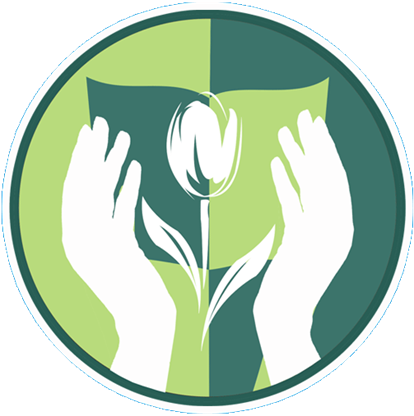 